RVK Domáce zvieratá – pomenovanie domácich zvierat, zvuky zvieratPomenujte domáce zvieratá a napodobnite zvuky, ktoré tieto zvieratá vydávajú. Obrázky vyfarbite.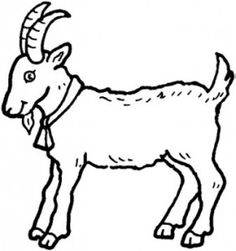 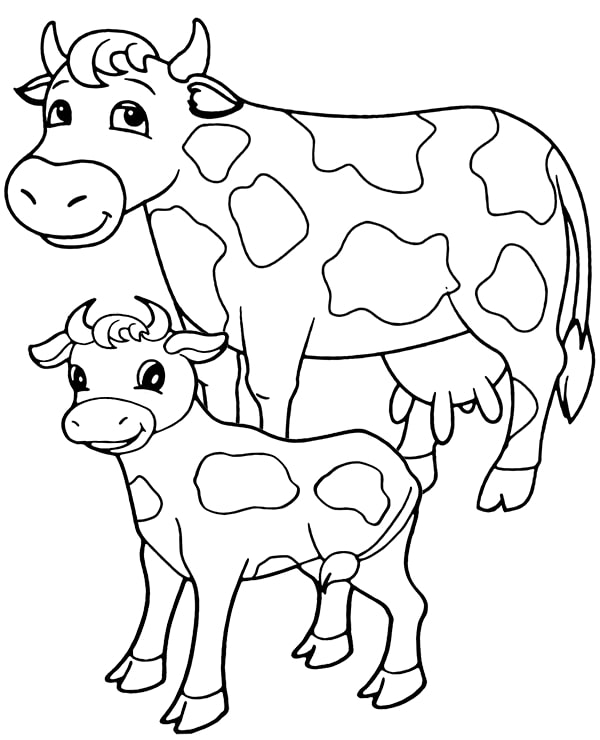 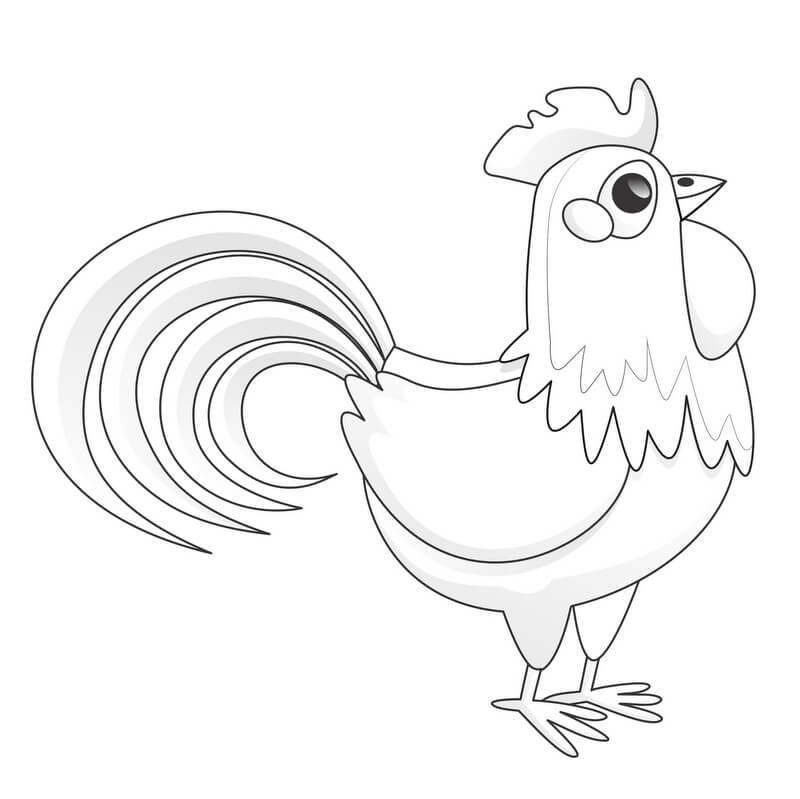 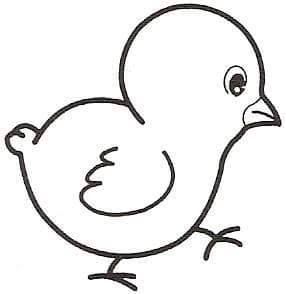 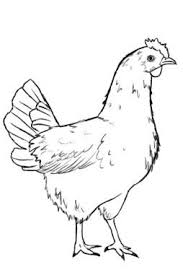 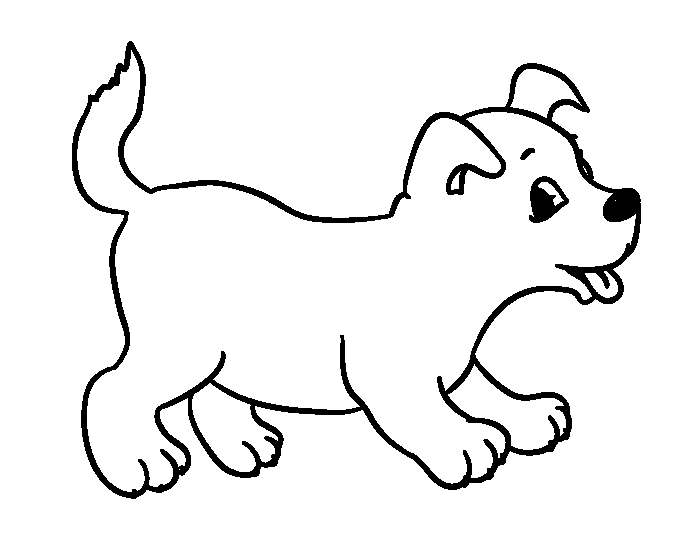 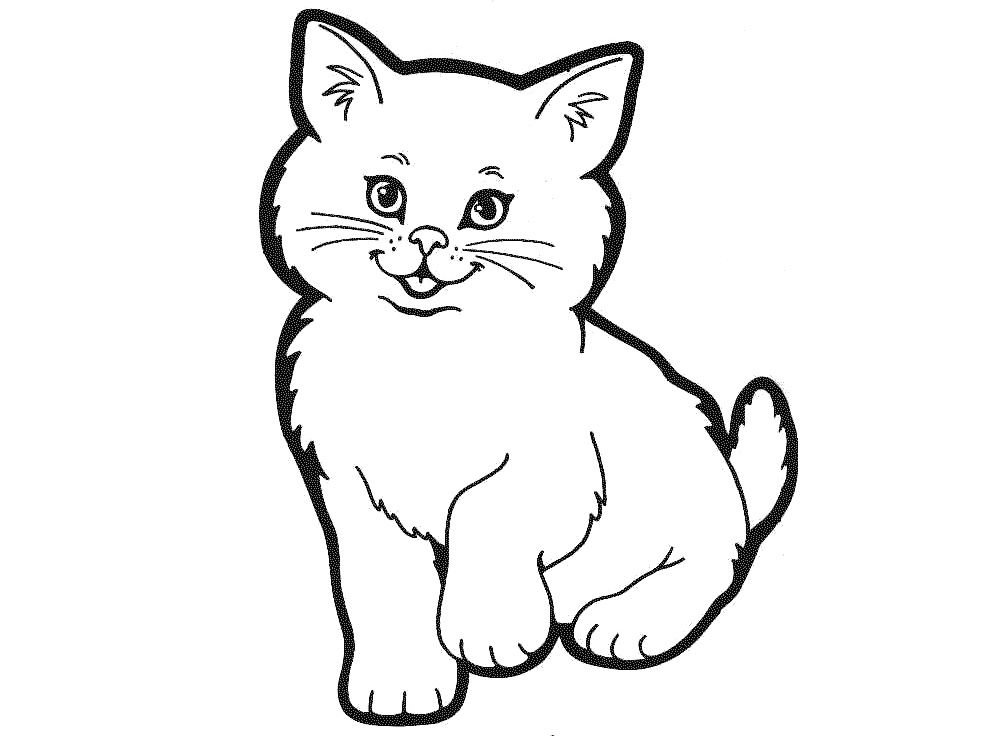 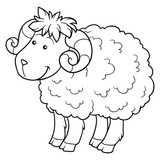 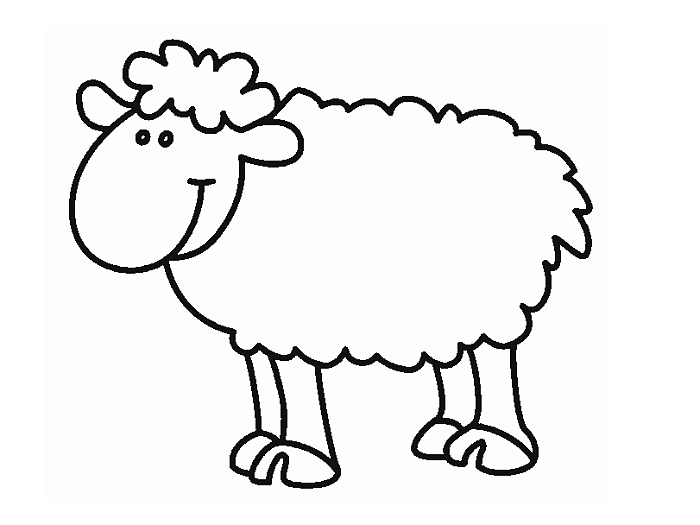 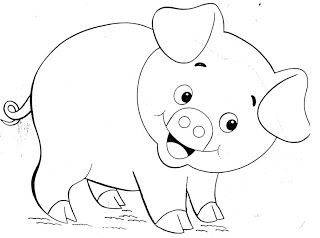 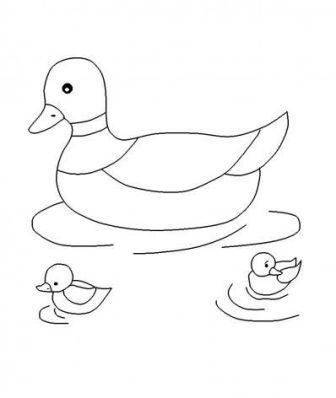 